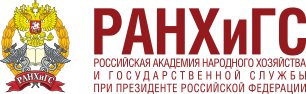 ЛИПЕЦКИЙ ФИЛИАЛ ФЕДЕРАЛЬНОГО ГОСУДАРСТВЕННОГО БЮДЖЕТНОГО ОБРАЗОВАТЕЛЬНОГО УЧРЕЖДЕНИЯ ВЫСШЕГО ОБРАЗОВАНИЯ «РОССИЙСКАЯ АКАДЕМИЯ НАРОДНОГО ХОЗЯЙСТВА И ГОСУДАРСТВЕННОЙ СЛУЖБЫ ПРИ ПРЕЗИДЕНТЕ РОССИЙСКОЙ ФЕДЕРАЦИИ»ЛИПЕЦКОЕ ОТДЕЛЕНИЕ МЕЖРЕГИОНАЛЬНОЙ ПРОСВЕТИТЕЛЬСКОЙ ОБЩЕСТВЕННОЙ ОРГАНИЗАЦИЯ (МПОО) «ОБЪЕДИНЕНИЕ ПРАВОСЛАВНЫХ УЧЕНЫХ» 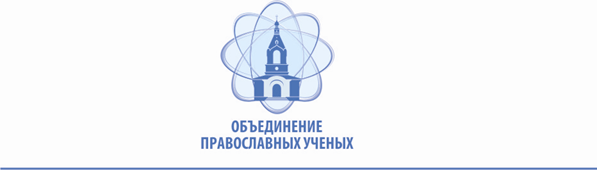 И Н Ф О Р М А Ц И О Н Н О Е      П И С Ь М ОПриглашаем принять участиев научно-практической конференции (25 мая 2021 г.)КИРИЛЛО-МЕФОДИЕВСКИЕ ЧТЕНИЯ(с опубликованием электронного сборника научных трудов) К участию в конференции приглашаются магистранты, студенты вузов, учащиеся колледжей и общеобразовательных учрежденийОргкомитет конференции: Председатель: Шурупова А.С., к.экон.н., доцент, зам. директора Липецкого филиала РАНХиГС по научной работе и дополнительному образованию. Члены Оргкомитета: Малыш В.Н., д.т.н., профессор, заведующий кафедрой гуманитарных и естественнонаучных дисциплин Липецкого филиала РАНХиГС; Петрухинцев Н.Н., д.ист.н., профессор кафедры гуманитарных и естественнонаучных дисциплин Липецкого филиала РАНХиГС;Усачева О.Ю., д.филол.н.,  профессор кафедры гуманитарных и естественнонаучных дисциплин Липецкого филиала РАНХиГС;Черных А.В., к.ист.н., доцент кафедры гуманитарных и естественнонаучных дисциплин Липецкого филиала РАНХиГС.НАУЧНЫЕ НАПРАВЛЕНИЯ КОНФЕРЕНЦИИ:1. Вопросы происхождения, биографии, деятельности Кирилла и Мефодия2. Христианская миссия Кирилла и Мефодия3. Кирилло-мефодиевская православная традиция в развитии литературных языков и славянской письменности: история и современность4. Общекультурные последствия миссии Кирилла и Мефодия5. Кирилло-мефодиевские православные традиции и их влияние на педагогику и образование, духовно-нравственное развитие личности6. История русского литературного языка в ее соотнесении со старославянским и церковнославянским языками7. Россия и славянские народы: вопросы языкового и культурного взаимодействия8. Русский и славянские языки в эпоху глобальной цифровизации9. Русско-славянский мир: культурные традиции и культурные инновации10. Вопросы преподавания русского языка как родного, как неродного и как иностранногоУСЛОВИЯ УЧАСТИЯДля участия в конференции необходимо до 01 мая 2021 г. направить в адрес оргкомитета:- заполненную заявку на участие в конференции;- материал, оформленный в соответствии с требованиями;- отсканированные копии платежных документов, подтверждающих оплату сборника трудов (для тех, кто желает приобрести сборник трудов).Оргкомитет конференции оставляет за собой право не принимать к публикации материалы, не соответствующие заявленной теме и направлениям конференции, установленным правилам оформления и не прошедшие проверку по системе «Антиплагиат».Заявки с указанием научного направления, в рамках которого Вы бы хотели принять участие, и тексты докладов просим направлять в адрес оргкомитета по электронной почте. Каждое отправление должно содержать два прикрепленных файла в формате rtf. или doc.: статья (Смирнов Е.Н._доклад) и заявка (Смирнов Е.Н._заявка). E-mail: n-o_centr@mail.ruЧисло авторов одной статьи не должно превышать двух человек. Каждый участник конференции может опубликовать только один доклад, в том числе материал, написанный в соавторстве. Количество публикаций от одного руководителя не должно превышать трех статей.Объем предоставляемого материала – для бакалавров – 2 - 3  полных страницы– для магистров – 3 - 4 полных страницыПубликация в сборнике бесплатная. Электронный сборник материалов конференции будет размещен на официальном сайте Липецкого филиала РАНХиГС.ТРЕБОВАНИЯ К ОФОРМЛЕНИЮ МАТЕРИАЛОВ1. Формат страницы – А5 (размер листа 148,5 х 210 мм).2. Текст должен быть набран в редакторе Microsoft Word – 2000 и выше. Шрифт «Times New Roman», Кегль – 10, междустрочный интервал – одинарный, отступ абзаца 1,0 см, название доклада – заглавными буквами (шрифт полужирный). Поля (верхнее, нижнее, правое, левое) – 2,0 см. Выравнивание – по ширине. Страницы не нумеруются. При подготовке статей не использовать сканированные, растровые изображения. При наличии формулы должны быть вставлены в текст и выполнены с помощью редактора формул. Рисунки, таблицы – допускается не более двух в статье. Рисунки и графики должны иметь четкое изображение и быть выдержаны в черно-белой гамме. Отдельные ячейки таблиц выделять серым (черным) цветом только в том случае, если тон несет смысловую нагрузку. Размеры таблиц и схем в файле должны соответствовать размеру печати. Рисунки должны быть вставлены в текст и выполнены в графическом редакторе с расширением *.gif, *.jpg или *.wmf. Название таблицы располагать по ширине вверху, рисунков – по центру внизу, строчными буквами, шрифт 10 pt, нежирный. Ссылки по тексту на таблицы и рисунки обязательны. Ссылки на источники – только подстрочные, автоматические, размер шрифта 10 pt, нумерация – в пределах страницы, без списка литературы в конце статьи. 3. Обязательные реквизиты: фамилия, инициалы автора (полностью) – полужирным шрифтом (без абзацного отступа), полное наименование вуза, научный руководитель – фамилия, инициалы, ученая степень, звание (без абзацного отступа). Затем пропуск одной строки и полужирным шрифтом заголовок заглавными буквами (без абзацного отступа). После заголовка статьи пропуск одной строки, и далее следует ее текст. ОБРАЗЕЦ ОФОРМЛЕНИЯ МАТЕРИАЛОВСмирнов Евгений Николаевич, Россия, ФГБОУ ВПО «Российская академия народного хозяйства и государственной службы при Президенте Российской Федерации», Липецкий филиал Научный руководитель – Иванов И.И., к.э.н., доц. ХРИСТИАНСКАЯ МИССИЯ КИРИЛЛА И МЕФОДИЯТекст статьи, текст статьи, текст статьи, текст статьи, текст статьи, текст статьи.АДРЕС ОРГКОМИТЕТА398050, Россия, г. Липецк, ул. Интернациональная, 3, Липецкий филиал ФГБОУ ВО «Российская академия народного хозяйства и государственной службы при Президенте РФ», оргкомитет межвузовской научной конференции «Кирилло-Мефодиевские чтения». Ответы на возникшие вопросы Вы можете получить по контактному телефону 8-909-220-54-57 (Дьякова Лариса Александровна) или по E-mail: n-o_centr@mail.ruУСЛОВИЯ И ПОРЯДОК ОПЛАТЫПубликация статьи бесплатная. Оплата производится только при необходимости получения печатной версии сборника. Стоимость печатной версии сборника научных трудов для всех авторов – 400 рублей. Оплата перечисляется через Сбербанк или другие коммерческие банки, реквизиты следующие: Липецкий филиал РАНХиГС л /с 20466Ц25760 в УФК по Липецкой области ИНН: 7729050901 КПП: 482543001 Банк: р/с 40501810800002000001 Отделение Липецк г. Липецк БИК: 044206001 КБК 00000000000000000130 ОКТМО 42701000 ОГРН 1027739610018 При необходимости почтового отправления одного экземпляра издания в адрес автора (иногороднего участника) дополнительно оплачивается 100 руб. Рассылка будет осуществлена по указанному Вами адресу в заявке на участие в конференции.ОБРАЗЕЦ ЗАЯВКИ НА УЧАСТИЕ В КОНФЕРЕНЦИИФамилияИмяОтчествоМесто учебы автора (полное наименование организации)Ф.И.О. научного руководителяУченая степень, звание научного руководителяКонтакты научного руководителя (желательно), тел., E-mailАдрес, на который высылается сборник, с указанием индекса и ФИО автора полностью (только для иногородних участников)Тел. сотовый, домашнийE-mail№ квитанции оплаты, реквизиты платежного порученияНаправление конференцииТема доклада / статьиФорма участия (личное участие, участие с публикацией, публикация статьи)